InleidingAlle kinderen en jongeren in Nederland verdienen een passende onderwijsplek, ook leerlingen die extra ondersteuning nodig hebben. Met de invoering van Passend Onderwijs zijn scholen verplicht een ondersteuningsprofiel op te stellen. In dit document staat het ondersteuningsprofiel van Gomarus Praktijkonderwijs beschreven. In dit profiel geven we aan hoe we vorm geven aan de basis- en extra ondersteuning voor leerlingen die dat nodig hebben boven de reguliere ondersteuning.In dit document beschrijven we verder hoe onze visie op de ondersteuning van leren en de toelaatbaarheid en plaatsbaarheid van leerlingen is. Ook geven we de grenzen en de ambitie van de school aan.Ons ondersteuningsprofiel zal voortdurend worden gescreend op nieuwe informatie met betrekking tot Passend Onderwijs en relevante ontwikkelingen binnen de school, bij (keten)partners en bij onze omgevingsscholen. Het document zal waar nodig tussentijds worden aangepast. Onze school maakt deel uit van het samenwerkingsverband VO 20.01. Samen met alle scholen voor voortgezet (speciaal) onderwijs in de gemeente zorgen we ervoor dat er voor elk kind een passende onderwijsplek beschikbaar is. Op de website van het samenwerkingsverband www.passendonderwijsgroningen.nl staat aangegeven:Welke schoolbesturen zijn aangesloten bij het samenwerkingsverband;De ondersteuningsprofielen van de scholen;Wat de basisondersteuning is van alle scholen in het SwV. Wie zijn we en welk onderwijsaanbod is er op onze school?Het Gomarus College biedt gereformeerde onderwijs voor christenen. Ons christen-zijn dragen we uit in het onderwijs, is merkbaar in het klimaat op school en in alle onderlinge contacten. Wij vragen van de ouders actieve instemming met deze uitgangspunten. We verwachten van onze leerlingen dat ze vanuit diezelfde uitgangspunten willen leven. Tijdens schooluren gaan we met elkaar om vanuit christelijke normen en waarden. We spreken elkaar hier ook op aan.We willen dat onze leerlingen op een goede manier hun volwassenheid ingaan. Of zoals ons motto het zegt: LEREN VOOR JE LEVEN. Nu en in de toekomst.Praktijkonderwijs werkt!Dat is wat sinds juli 2015 op onze gevel staat. En dat is niet voor niets gekozen.In de eerste plaats zíen we dat Praktijkonderwijs werkt bij onze leerlingen. Het is mooi om te zien hoe ze als “brugger” de school binnenkomen en als mooie zelfverzekerde jong volwassene de school weer verlaten.In de tweede plaats staat het ervoor dat Praktijkonderwijs in de meeste gevallen eindonderwijs is.  Dat betekent dat onze opdracht is dat we leerlingen toe leiden naar werk. Daar zijn we goed in en dat is ook onze inzet.Als rode draad door het praktijkonderwijs loopt daarom ons uitgangspunt: ”Praktijkonderwijs werkt” en dat doen we onder het Gomarus-motto: “leren voor je Leven”.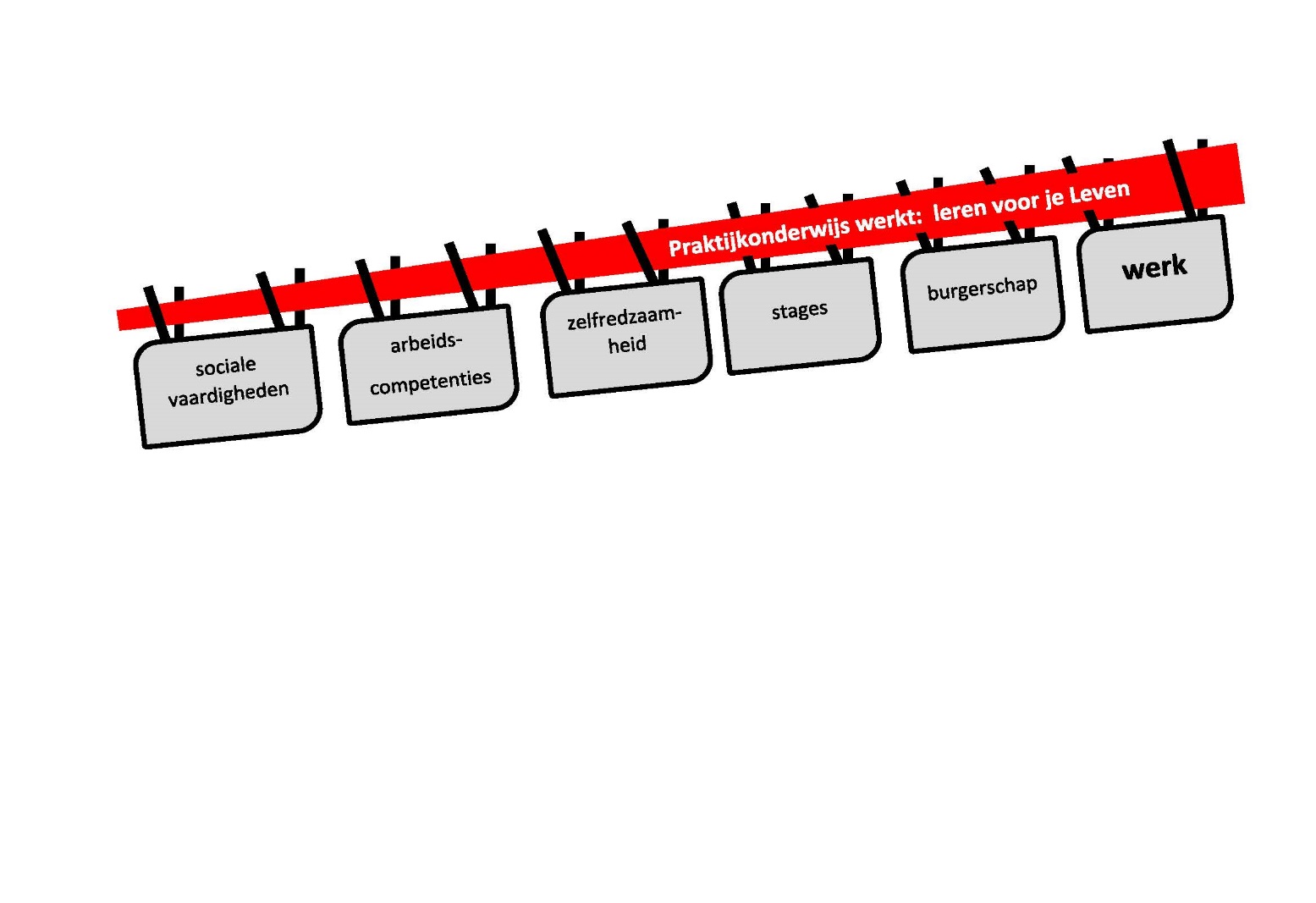 We creëren situaties waarin leerlingen goede sociale (werknemers-)vaardigheden kunnen ontwikkelen, zodat ze de baan die ze hebben ook kunnen behouden. We werken daarom minder in boeken, maar brengen leerlingen in (leer-)situaties waarin ze vaardigheden kunnen oefenen.Ze moeten leren later zo zelfstandig mogelijk te wonen, werken, hun vrije tijd besteden en ze moeten leren goede burgers te zijn. OudersOuders kennen hun kind het beste en worden door de school gezien als partners en ervarings-deskundigen. Docenten zijn deskundig op het gebied van onderwijs. Het gaat altijd om uw kind en onze leerling. Voor een optimale ontwikkeling van een kind is het belangrijk dat de driehoek docent, leerling en ouders goed functioneert. De gemeenschappelijke identiteit is een prima basis voor een goede samenwerking.
Dit gebeurt door middel van:kennismakingsgesprek en individuele gesprekken tussen mentor en ouders.bespreken individueel ontwikkelperspectief plan (IOP), 2 keer per jaar.het organiseren van ouderavonden. In alle leerjaren is er voor ouders/verzorgers een ouderavond gericht op het leerjaar waarin de leerling zit.Ouders kunnen meepraten en meedenken over schoolse zaken in de oudergeleding van de medezegegenschapsraad. Zij houden zich bezig met onderwerpen zoals beroeps- en klachtenregelingen, hoogte en besteding van vrijwillige ouderbijdragen, vakantieregelingen en de schoolkosten.Wat bieden we aanvullend op de basisondersteuning? Alle scholen in het samenwerkingsverband bieden basisondersteuning aan leerlingen. Deze basisondersteuning geldt voor alle scholen in het samenwerkingsverband en betreft een gezamenlijke afspraak over de basiskwaliteit op het gebied van ondersteuning aan leerlingen.De aanwezige basisondersteuning en standaardtrainingen die aangeboden worden blijken niet voldoende voor alle leerlingen. Deze leerlingen hebben regelmatig intensievere en soms persoonlijke aandacht nodig om goed van het aangeboden onderwijs te profiteren en goed voorbereid in de maatschappij hun plekje te vinden/veroveren. Deze ondersteuningsbehoefte overstijgt de basisondersteuning. Mogelijkheden zijn bijvoorbeeld:WeerbaarheidstrainingThema workshopsIntensieve individuele begeleidingExtra mentoruren om extra gesprekken te voeren na schooltijdIntensieve stagebegeleiding voor moeilijk plaatsbare leerlingenExtra handen in de klas door inzet onderwijsondersteunerLogopedieExtra begeleiding van ZML-leerlingen bij de overstap naar en start in het PROOpvang/achterwachtDit jaar beginnen we een Pilot  met een speciale TOP klas. Hierin zit een (klein) aantal leerlingen die niet voldoende kunnen profiteren van het reguliere aanbod van het praktijkonderwijs. Zij hebben meer structuur en begeleiding nodig om tot ontwikkeling te komen.Wat zijn de grenzen aan onze ondersteuning? Bij aanmelding moeten ouders aangeven of ze verwachten dat hun kind extra ondersteuning nodig heeft om het praktijkonderwijs te kunnen volgen. De school bekijkt of ze de ondersteuning kan bieden die de leerling nodig heeft. Wanneer dat niet lukt, zal in overleg met de ouders en de leerling naar een andere onderwijssetting gezocht worden. Rondom de grenzen van de ondersteuning blijft sprake van een grijs gebied, waarin de mogelijkheden per individuele leerling onderzocht worden.Er kunnen omstandigheden zijn waardoor plaatsing op onze school niet tot de mogelijkheden behoort, bijvoorbeeld als we ook met aanvullende ondersteuning in de school en eventueel vanuit gemeenten leerlingen niet kunnen ondersteunen. Hiervan kan sprake zijn als:er in de uitwerking van de christelijke identiteit in het leven van elke dag teveel verschil is tussen school en thuis of als ouders niet kunnen of willen instemmen met de identiteit van de school.onze school niet kan voldoen aan de ondersteuningsbehoefte van de leerling (de leerling moet leerbaar, stuurbaar en zelfredzaam zijn en een reële kans hebben uit te stromen naar werk).school vanwege het plaatsen van de leerling niet in staat is om de orde en rust te bewaren; (de leerlingen en hun gedrag mogen best een zekere mate van druk leggen op het lesgeven, het gedrag mag zeker niet leiden tot onveiligheid bij medeleerlingen en docenten en/of tot een (pedagogisch) onwerkbare situatie). Wanneer er sterke twijfels zijn of wij de juiste school of onderwijsvorm voor uw kind zijn, vragen we bij Gomarus-OPDC om advies.
Wat zijn onze ambities?Voor de leerlingen willen we aantrekkelijk, betekenisvol onderwijs aanbieden. Dit vereist een blijvende lerende houding van leerlingen en lesgevenden, leren voor je leven!